АДМИНИСТРАЦИЯ МУНИЦИПАЛЬНОГО ОБРАЗОВАНИЯ ОБИЛЬНОВСКИЙ СЕЛЬСОВЕТ АДАМОВСКОГО РАЙОНАОРЕНБУРГСКОЙ ОБЛАСТИПОСТАНОВЛЕНИЕ20.05.2021                                                                                                         № 20-пп. ОбильныйОб утверждении Порядка организации снабжения населения муниципального образования Обильновский сельсовет Адамовского района Оренбургской области твердым топливом (углем)В соответствии с Федеральным законом от 06.10.2003 № 131—ФЗ «Об общих принципах организации местного самоуправления в Российской Федерации», в целях обеспечения населения муниципального образования Обильновский сельсовет Адамовского района Оренбургской области проживающего в жилых домах с печным отоплением, твердым топливом (углем), руководствуясь Устава администрации муниципального образования Обильновский сельсовет Адамовского района Оренбургской области:	1. Утвердить Порядок об организации снабжения населения муниципального образования Обильновский сельсовет Адамовского района Оренбургской области твердым топливом (углем) согласно приложению1;	2. Контроль за исполнением настоящего постановления оставляю за собой. 	3. Настоящее постановление вступает в силу после его обнародования и подлежит размещению на официальном сайте администрации муниципального образования Глава муниципального образованияОбильновский сельсовет                                                                                                   А.А.ЛушкинПриложение №1 к постановлению администрации  муниципального образованияОбильновский сельсовет от 20.05.2021 № 20-пПоложение об организации снабжения населения муниципального образования Обильновский сельсовет Адамовского района Оренбургской области твердым топливом (углем)1. Общие положения1.1. Настоящее Положение об организации снабжения населения твердым топливом (углем) (далее — Положение) разработано в целях организации и обеспечения твердым топливом (углем) (далее топливом) населения муниципального образования Обильновский сельсовет Адамовского района Оренбургской области, проживающего в жилых домах (домовладениях) с печным отоплением, и в соответствии с Федеральным законом от 06.10.2003 г. № 131-ФЗ «Об общих принципах организации местного самоуправления в Российской Федерации», статьей 157 Жилищного кодекса Российской Федерации, постановлением Правительства РФ от 06.05.2011 г. № 354 «О предоставлении коммунальных услуг собственникам и пользователям помещений в многоквартирных домах и жилых домов», Постановления Правительства Оренбургской области от 17.08.2012 № 686-п «Об утверждении нормативов потребления коммунальных услуг на территории Оренбургской области».1.2. Действие настоящего Положения распространяется на граждан, зарегистрированных и проживающих по месту жительства в жилом доме (домовладении) или собственников жилого дома (домовладения), прописанных в данном жилом доме при предоставлении соответствующих документов.1 .3. Периодом снабжения граждан топливом является календарный год.2. Организация обеспечения населения топливом2.1. Непосредственное снабжение твердым топливом населения, проживающего в многоквартирных жилых дома, индивидуальных жилых домах (домовладениях) с печным отоплением осуществляет топливоснабжающая организация.3. Стоимость топлива3.1. Розничные цены на твердое топливо устанавливаются нормативно правовым актом Правительства Оренбургской области.3.2. Размер платы за доставку топлива к месту, указанному потребителем, устанавливается по соглашению потребителя и исполнителя услуги.4. Норматив потребления и сроки доставки топлива4.1. Норма отпуска твердого топлива (угля) для отопления жилых домов с печным отоплением определяется нормативно-правовым актом Правительства Оренбургской области4.2. Сроки доставки топлива населению не должны превышать более 20 дней с момента оплаты.5. Полномочия администрации муниципального образования Обильновский сельсовет Адамовского района Оренбургской области по обеспечению населения твердым топливом5.1 .Администрация муниципального образования Обильновский сельсовет Адамовского района Оренбургской области следующую деятельность:1) ежегодно на планируемый год определяет потребность населения в топливе;2) в установленном порядке подписывает соглашение с топливоснабжающей организацией на предоставление субсидии на возмещение части затрат в связи с предоставлением услуг по обеспечению углем населения;3) взаимодействует с организациями различных форм собственности для оценки качества оказываемых услуг исполнителем;4) совместно с топливоснабжающей организацией информирует жителей муниципального образования, в том числе и через средства массовой информации, по вопросам обеспечения их топливом;5) запрашивает и получает от организаций различных форм собственности информацию, необходимую для осуществления своих полномочий в соответствии с настоящим положением;6) контролирует процесс получения услуг по снабжению населения муниципального образования топливом в полном объеме и соответствующего качества;7) решает спорные вопросы, возникающие между топливоснабжающей организацией и потребителями топлива.Полномочия топливоснабжающих организаций по созданию условий снабжения населения твердым топливом6.1. Топливоснабжающая организация осуществляет следующую деятельность:1) самостоятельно заготавливает для населения топливо; 2) ежемесячно предоставляет: заявку на предоставление субсидии до 03 числа месяца, следующего за отчетным, на основании фактического объема угля, реализованного за отчетный месяц;  списки получателей угля с указанием Ф.И.О., адреса, количества тонн за отчетный месяц и расчет размера субсидии (согласно приложению ЛФ 1) до 20 числа месяца, следующего за отчетным;  акт сверки расчетов до 25 числа месяца, следующего за окончанием квартала.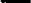 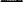 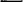 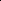 - расчет транспортных расходов.3) совместно с администрацией муниципального образования Обильновский сельсовет района информирует население через средства массовой информации по вопросам обеспечения их топливом;4) ежеквартально осуществляет сверку взаимных расчетов по договору (соглашению) и муниципальному контракту на поставку угля для нужд населения, в части возмещения разницы в пене, возникающей в результате применения государственного регулирования цен на уголь для населения по договору субсидий.Приложение №1 к Положению об организации снабжения населения муниципального образования Обильновский сельсовет Адамовского района Оренбургской области твердым топливом (углем)РЕЕСТР по обеспечению граждан твердым топливом по муниципальному образованию Обильновский сельсовет заквартал 2021 года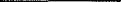 Руководитель организации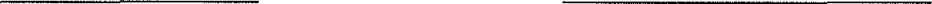 	М.П.                                   подпись	Ф.И.О.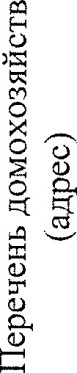 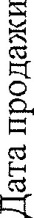 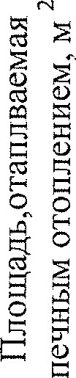 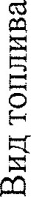 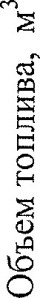 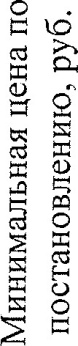 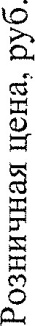 Итого